Запрос ценовых предложений № 2025975работа по замерам сопротивления электрооборудования и электропроводкиПриём заявок завершается 30.06.2022 в 00:00 по алмаатинскому 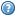 